This form is for Individual/Charity Patrons and Clubs.PLEASE PRINT LEGIBLY OR TYPEName as to be listed in Tour Guide: _______________________________________________________________________________________________Contact Name (if different):_______________________________________________________________________________________________________Mailing Address:______________________________________________________________________________________________________________________ 	(Tickets will be sent via mail.)City/State/Zip:________________________________________________________________________________________________________________________Email:_______________________________________________________________________________Phone#: _________________________________________    	 (Invoice and IRS donation letters will be sent via Email) Please select Sponsor Level (circle one)Bronze		$    250	- $     999Silver 		$ 1,000 - $ 2.999 	(2 comp tickets)Gold		$ 3,000	 - $ 4,999	(4 comp tickets)	 Diamond	$ 5,000	 - $ 9,999 	(6 comp tickets)Premier	$10,000 -$14,999 	(8 comp tickets)Benefactor	$15,000 or above	(10 comp tickets)				Other		Please designate	 Total Amount Contributed: $___________________Check if Club (See guideline below.):_____ Payment Information (check one)________Check Enclosed 			_______Please Send Invoice ________Credit Card (please go to www.smlcharityhometour.com  and click on “Donate Now.”)  Designate donation to specific Home or Charity: ________________________________________________________________________________	(If blank, donation will be designated to all charities.)    Club Guideline:  If a club would like an ad in the Tour Guide, the size of the ad will be determined by their sponsorship level.   1/15/19SM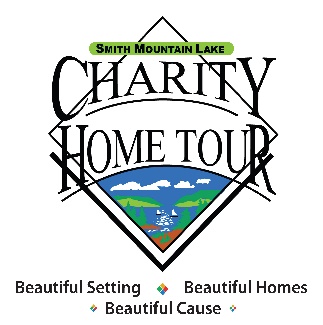 Mail this contract with payment to:SML Charity Home Tour, PO Box 416, Moneta VA 24121Or email to: Chtdata2015@gmail.com (pay separately)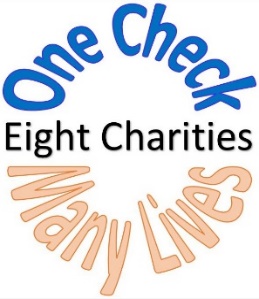 2019 Individual/Charity Patrons/Clubs Sponsor Contract